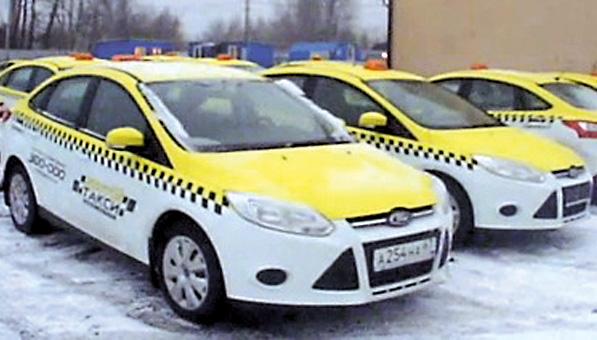 Трансфер – услуга платная, непосредственно водителю такси.Отель при необходимости Вам трансфера заказывает такси.Это может быть трансфер:- из аэропорта;- в аэропорт;- с ЖД вокзала Феодосии, Симферополя;- на ЖД вокзал Феодосии, Симферополя;- по желанию Гостя в любой населенный пункт Крыма и по Коктебелю